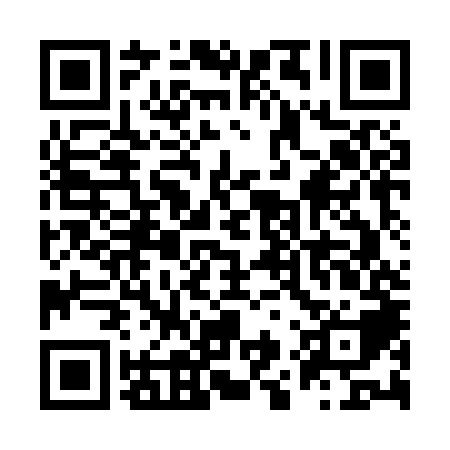 Ramadan times for Alford Place, California, USAMon 11 Mar 2024 - Wed 10 Apr 2024High Latitude Method: Angle Based RulePrayer Calculation Method: Islamic Society of North AmericaAsar Calculation Method: ShafiPrayer times provided by https://www.salahtimes.comDateDayFajrSuhurSunriseDhuhrAsrIftarMaghribIsha11Mon6:136:137:281:204:397:147:148:2812Tue6:126:127:261:204:407:157:158:3013Wed6:106:107:241:204:407:167:168:3114Thu6:086:087:231:204:417:177:178:3215Fri6:076:077:211:194:417:187:188:3316Sat6:056:057:191:194:427:197:198:3417Sun6:036:037:181:194:437:207:208:3518Mon6:026:027:161:184:437:217:218:3619Tue6:006:007:151:184:447:227:228:3720Wed5:585:587:131:184:447:237:238:3821Thu5:565:567:111:184:457:257:258:4022Fri5:555:557:101:174:457:267:268:4123Sat5:535:537:081:174:467:277:278:4224Sun5:515:517:061:174:467:287:288:4325Mon5:495:497:051:164:467:297:298:4426Tue5:485:487:031:164:477:307:308:4527Wed5:465:467:021:164:477:317:318:4628Thu5:445:447:001:154:487:327:328:4829Fri5:425:426:581:154:487:337:338:4930Sat5:415:416:571:154:497:347:348:5031Sun5:395:396:551:154:497:357:358:511Mon5:375:376:531:144:497:367:368:522Tue5:355:356:521:144:507:377:378:543Wed5:335:336:501:144:507:387:388:554Thu5:325:326:491:134:517:397:398:565Fri5:305:306:471:134:517:407:408:576Sat5:285:286:451:134:517:417:418:587Sun5:265:266:441:134:527:427:429:008Mon5:255:256:421:124:527:437:439:019Tue5:235:236:411:124:527:447:449:0210Wed5:215:216:391:124:537:457:459:03